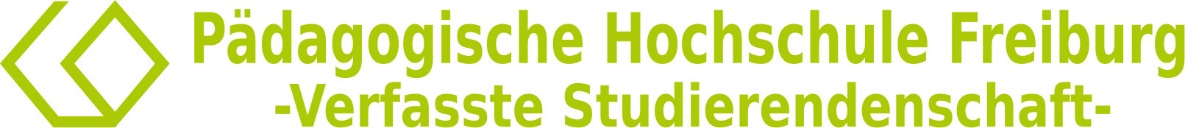 Protokoll des ExekutivkomiteesSitzung am 09.11.19 von 10:15 – 12:30 Uhr auf der HütteAnwesend: Das komplette Gremium und das Sekretariat ist anwesend. TOP Zukunftsfest/ SommerfestDie Sprecherin für Hochschule hat das Sommerfest in der letzten FSK angesprochen. Inzwischen hat sich teilweise ein Orga-Team für das Sommerfest zusammengestellt. Zum Thema Zukunftsfest gibt es noch einige Ungenauigkeiten. Das Orga-Team des Sommerfests sollte jedenfalls bei den Planungsterminen des Zukunftsfest teilnehmen, damit eine Kooperation stattfinden. Der Termin für das Sommerfest sollte vom Orga-Team mit Frau Epp abgestimmt werden. TOP BerichteFSK: >QS-Ausschuss: Es wurden zwei neue QS Mitglieder gewählt.>Waffelverkauf: Das Plenum hat die Preise für den Verkauf einheitlich abgestimmt. Es gibt noch einige freie Termine für den Verkauf von Seiten der EXE. Das Gremium diskutiert, welche Termine in Frage kommen: Fr 06.12., Fr 13.12., Mo 16.12., Do 19.12. Fr. 20.12. Darüber hinaus ist die Frage ob wir überhaupt einen Waffelverkauf machen. Wer ist dafür, dass wir beim Waffelverkauf teilnehmen?Abstimmung: 5 Dagegen / 2 EnthaltungenBdH: Der Sprecher für Finanzen hatte einen Termin mit dem BdH. >Frelo: Solange es keine konkreten Zahlen gibt, dass die PH Studierenden das Frelo System zu etwa 30 % bejahen, möchte er nicht der Investition zusagen. Der Vorstand möchte das Thema im Rektoratsgespräch einbringen und es erneut versuchen das Frelo-System an der PH zu etablieren. Der Vorstand hat zu dem Thema ausführlich recherchiert und wird in seinem Arbeitsblog ein Schreiben dazu verfassen. Das Gremium überlegt, wie man die Online-Umfrage für die Teilnahme der Studierenden bewerben kann, damit so viele Menschen wie möglich mitmachen. Vorschläge sind: Im Mensazwischendeck mit Laptops stehen, QR-Codes und über alle viralen Kanäle bewerben.  TOP Stud. Mitbestimmung / WahlenWahl-Ablauf optimieren: gezielt davor werben, direktes Ansprechen am Wahltag anstatt nur zu Flyern/Posten, Banner, Anreize z.B. Essen o. Geschenk für WahlteilnahmeTransparentere Beschreibung der Aufgaben der Ämter bei Ausschreibung (StuRa, Sprecher*innen, Vorstände, FakRat, Senat)Das Gremium diskutiert, wie sie die Wahlbeteiligung der PH Studierenden steigern können. Die Sprecherin für politische Bildung wird sich einige Gedanken machen und ihre Vorschläge bei der nächsten Sitzung vorstellen. Es würde Sinn machen, dass die Sprecherin einen Arbeitskreis dafür gründet. Es sollen Banner an der Bib, Mensa Brücke usw. aufgehängt werden. Die Sprecherin für politische Bildung wird sich erkundigen, wo überall Banner aufgehängt werden können. Mögliche Slogans für einen Banner: „Meine Hochschule, meine Wahl“.Es gibt den Vorschlag, dass wir Werbe-Erklärung-Videos zur Wahl erstellen oder welche nutzen die es schon gibt. Es soll eine Vollversammlung vor der Wahl stattfinden. Es gibt die Überlegung, dass das Rektorat eine Mail an alle Studierenden versendet mit dem Aufruf, dass alle zur VV kommen sollen. Die Idee wäre auch für die Umfrage des Frelo Systems denkbar. TOP EXE ÜbergabeprotokollInterne To-Do-Listen erstellen für Nachfolger*innen. Das Übergabeprotokoll kann im Arbeitsblog bearbeitet werden. TOP 30 Jahre KuCaDie Sprecherin für studentisches leben hätte Lust sich zu engagieren. Kooperation mit Kulturreferat. Die Idee steht im Raum ein Arbeitskreis zu bilden. Es wird diskutiert in welchem Umfang den Anlass gefeiert wird. Ideen: Galaabend, Konzert, Kunst-Galery-Walk, Der Termin wird auf nächstes Jahr angelegt: 24.-26.01.2020.Die Sprecherin für studentisches Leben wird sich um einen Arbeitskreis kümmern.Außerdem besteht die Idee, dem Cafebeauftragten ein Geschenk zu machen. Wer ist dafür, dass der Termin für das Fest 24.-26.01.2020. steht?Abstimmung: 6 Dafür, 1 Enthaltung TOP MailsKuCa-Nutzung: Eine Person fragt das KuNiCa für seine Bachelorarbeit an, um dort einen Film zu zeigen.Abstimmung: Bekommt Erik das KuNiCa für seine „Bätschi“?Dafür: 4 Dagegen: 0 Enthaltungen: 3>Demo Aktionstag HOFV II: Die Demo soll am 26.11. stattfinden. Das wäre utopisch für uns zu stemmen. Der Vorstand meldet das zurück.Bericht der Landesregierung zu einem Beschluss des Landtags; Denkschrift 2018 des Rechnungshofs zur Haushalts- und Wirtschaftsführung des Landes Baden-Württemberg– Beitrag Nr. 20: Verfasste Studierendenschaften:Der Sprecher für Finanzen, ein Vorstand und die Sprecherin für politische Bildung, setzen sich mit dem Bericht innerhalb ihrer späteren Arbeitsphase auseinander und werden die angesprochenen Themen in der nächsten Sitzung präsentieren.Exkursion Theologie:Ein Dozierender aus dem Institut für Theologie hat einen Antrag für eine Exkursion gestellt. Der Sprecher für Finanzen kümmert sich um die Bearbeitung des Antrags.TOP RektoratsgesprächThemeneinteilung in Blöcken:KuCa- FreiRäume an der PH wenn KuCa geschlossen wird? ((Update über den aktuellen Stand) Wie sieht es mit dem Umzug aus?) Bsp. auch "Ruheraum" (evtl. mit Mehrfachnutzung) (Vorstand)Studium- 2. Prüfungswoche (Hochschule und Studium) - Freier Fachwechsel am Anfang des Studiums (Hochschule und Studium)- Vorstellung der Fächer in der Ersti-Woche (Psycho/ Geschichte) (politische Bildung)-Master-Verabschiedung: Es gibt keine Verabschiedung für die MA
Lehramtsabsolventen. Die Sprecherin für stud. Leben wird sich informieren. (studentisches Leben)- Masterstruktur Lehramt (studentisches Leben)Finanzen- Frelo-Verhandlungen (Vorstand)- Vergütung der wissenschaftlichen/studentischen Hilfskräfte (Vorstand/ Finanzen)- Verbindliche Prüfungsanmeldung (Vorstand)TOP VollversammlungTermin: 27.11.19 soll auf den 26sten verlegt werden (Franz)Themen:FreloLandesweites Semesterticket + UrabstimmungInfos aus dem Rektoratsgespräch30 Jahre KuCaSommerfestaufruf Orga: Banner aufhängen  E-Mails schreiben (Lara)Plakate (Tim)Häppchen (Axel) 